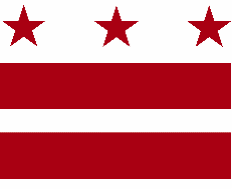 Government of the District of ColumbiaADVISORY NEIGHBORHOOD COMMISSION 3/4G  CHEVY CHASE, BARNABY WOODS, HAWTHORNECOMMISSIONERS3/4 G-01 - Abraham Clayman					5601 Connecticut Avenue N.W.3/4 G-02 - Chanda Tuck-Garfield, Treasurer				P.O. Box 6252 Washington, D.C. 200153/4 G-03 - Randy Speck, Chair					Chevychaseanc3@verizon.net 3/4 G-04 - Rebecca Maydak, Secretary				http://www.anc3g.org3/4 G-05 - Gerald Malitz						YouTube: ANC3G3/4 G-06 - Dan Bradfield						202.363.58033/4 G-07 - Christopher Fromboluti, Vice-ChairMinutes:  ANC 3/4G Public Meeting, September 10, 2018, Chevy Chase Community Center, 5601 Connecticut Ave, NW, Washington, DC 20015 (Video of this meeting is available at https://www.youtube.com/channel/UCP9348js5HkCOgCc4Z7sYLwi.)Present: Speck, Fromboluti, Maydak, Malitz, Tuck-Garfield, and Bradfield.  A quorum was declared.Attendance: Approximately 20 people attended the meeting. Adoption of Agenda (video at 00:00): The Commission adopted the agenda by a vote of 6 to 0.Commissioner Announcements (00:02):Commissioner Speck:Candidates Forum — The ANC and the Chevy Chase Citizens Association are sponsoring a forum for candidates running for two At-Large Council seats. The forum will be held at the Community Center on October 16, 2018, between 7:00 pm and 9:00 pm. All of the candidates on the ballot are expected to be there. (The list of candidates is available at https://dcboe.org/getattachment/Candidates/2018-Elections-(2)/List-of-Candidates-in-the-November-6-2018-Election-8-30-2018-(1).pdf.aspx?lang=en-US. Note, however, the Board of Elections removed the Kathryn Allen from the ballot.) From 6:30 pm until 7:00 pm there will also be a meet-and-greet for all of the candidates running for the ANC.  (The list of ANC 3/4G candidates is available at https://dcboe.org/ANC2018.)Chevy Chase Community Center Modernization — The ANC will hold a special meeting at 7:00 pm on September 17, 2018, to begin the detailed planning process for modernization of the Community Center. The District has appropriated $19 million for this project, and funds will be available beginning on October 1, 2018. This kickoff meeting will address two broad topics: (1) the configuration and design of the new Community Center and (2) arrangements for alternative space to accommodate current Community Center programs during construction (which will probably start in 2020). Representatives from the Department of Parks and Recreation (DPR) and the Department of General Services (DGS) will participate in this meeting, and everyone is invited to attend and make their contribution to this community-driven effort. The other ANCs in Ward 3 have been notified and invited to attend as well. Like all of our regular meetings, the Commission will post a video of this meeting on its YouTube channel.Small Cell Wireless Design Guidelines — DDOT held a meeting for ANC Commissioners on September 6, 2018, to explain its draft small cell design guidelines. These draft guidelines (https://ddot.dc.gov/sites/default/files/dc/sites/ddot/page_content/attachments/FINAL%20DRAFT%20SMALL%20CELL%20DESIGN%20GUIDELINES%2008232018.pdf) will govern the installation of small cell wireless equipment on utility poles throughout the District. Small cells are intended to boost cellular service from the existing wireless carriers like Verizon and AT&T. The draft design guidelines describe the standards that the Public Space Committee will apply for these installations. Public comments may be submitted on the draft guidelines until October 5, 2018, and the Public Space Committee will hold a meeting on October 15, 2018, to consider the draft guidelines and make any changes.Commissioner Speck noted one correction to the presentation at our July 25, 2018 meeting by one of the possible small cell installers. The Crown Castle representative told the Commission that DDOT would require contractors to install new poles with the small cell equipment in the pole and in a box on the ground. That is mistaken. The draft guidelines provide that “where there are existing poles that the guidelines allow for attachment [of small cells], no new standalone poles will be permitted” (Draft Guidelines Section 5.2.1.4). It appears that current plans will include very few small cell installations in our ANC despite concerns about cell service in some areas. The Commission is continuing to seek additional information about the criteria for small cell installations.Commissioner Fromboluti expressed his concern about clutter on the existing poles from multiple users’ equipment and asked whether the addition of multiple small cell carriers’ equipment would exacerbate this problem. Commissioner Maydak added her concern about unnecessary wires on current poles. Commissioner Speck said that it was his understanding that only one carrier’s equipment would be installed on any pole. The draft design guidelines are intended to prevent clutter.MPD Second District Awards Banquet — The Citizens’ Advisory Council for MPD’s Second District will hold its annual awards banquet on September 26, 2018, from 6:30 pm to 10:00 pm at Maggiano's Little Italy (5333 Wisconsin Avenue, NW). This event honors Second District officers and civilians who have demonstrated superior performance to protect public safety in the past year and is an opportunity for the community to show its appreciation. Tickets are $50 for the dinner and may be purchased on line at Eventbrite (https://www.eventbrite.com/e/2018-second-district-mpd-awards-banquet-tickets-48430004447?aff=utm_source%3Deb_email%26utm_medium%3Demail%26utm_campaign%3Dnew_event_email&utm_term=eventurl_text) or by contacting Samantha Nolan (nolantutor@yahoo.com).Chevy Chase DC Day — The Chevy Chase Citizens’ Association sponsors its annual Chevy Chase DC Day this year on Saturday, September 15, 2018, from 1:00 pm to 4:00 pm along Connecticut Avenue and in the Commons between the Library and the Community Center. There will be food and games as well as sales at the businesses along the Avenue. A new feature planned this year is a chili cook off. More information is available at https://www.chevychasecitizens.org. Commissioner Maydak:Lighting Task Force — The ANC has had a lighting task force to address concerns about the District’s proposed replacement of street lights. Another group organized a DC Street Light Task Force that is city-wide, and Mayor Bowser established a Streetlight Advisory Panel (“SAP”) to provide feedback on the District’s Smart Lighting Project, which is a joint effort of the Office of Public-Private Partnerships (“DC OP3”), the District Department of Transportation (“DDOT”) and the Office of the Chief Technology Officer (“OCTO”). The Ward 4 representative on the Advisory Panel is Laura Phinizy, who was an active member of the ANC’s lighting task force. Given the city-wide task force, the ANC will defer to that group unless there is a need to address particular issues. The DC Street Light Task Force is advocating the same 2700 Kelvin standard that the ANC has supported. The Advisory Group will have input from a broad range of stakeholders, including representatives from environmental, public safety, and economic development interests. Lafayette Elementary School Fall Festival — Lafayette’s popular Fall Festival will be held on October 20 from 11:00 am to 3:00 pm. This is a fundraiser for the Home School Association. There will be games and rides as well as food.Lafayette Recreation Center Modernization — DPR and DGS will hold a meeting to discuss the Lafayette Recreation Center modernization on September 12, 2018, at 6:30 pm at the Community Center. The project architect will present a revised design concept for a small, modernized Recreation Center based on the feedback DPR received from previous community meetings and input from DPR program staff. They will discuss the programing at the Recreation Center and the required space. All are invited to attend.Commissioner Tuck-Garfield:Oregon Avenue Reconstruction Project — The District Department of Transportation will make a presentation at the ANC’s October 22nd meeting on the status of the project to rebuild Oregon Avenue from Military Road to Western Avenue. The Project Manager, Wayne Wilson, will be available to answer questions.Oregon Avenue Watershed Green Streets Project — DDOT has also scheduled a meeting on September 18, 2018, at 6:00 pm at Lafayette Elementary School (5701 Broad Branch Road) to explain its Oregon Avenue Watershed Green Streets project. DDOT has indicated that it plans to start construction this fall on 29 bioretention cells on various streets in the Hawthorn, Barnaby Woods, and Knollwood neighborhoods and on a permeable alley southwest of 28th Street and Rittenhouse Street NW. The final design plans can be found at https://wiki.ddot.dc.gov/display/SHGI/Oregon+Avenue+Watershed+Green+Streets. The ANC has asked DDOT to halt this project until it has consulted further with affected residents. This meeting will be one opportunity to give DDOT your views about these plans, but further on-site meetings may also be necessary. Please attend this meeting to learn more about this project and to let DDOT know if you have questions or concerns.Commissioner Malitz:Parking Task Force — The ANC’s Parking Task Force held an initial organizational meeting in August. The Task Force has 15 members representing businesses and residents. It will have its first public meeting on Thursday, September 20, 2018, from 7:15 pm to 8:30 pm at the Community Center, and anyone interested may attend. The Task Force will develop recommendations for the ANC to consider.DDOT Study of Chevy Chase Parkway and Military Road Intersection — DDOT will make a presentation at the ANC’s September 24, 2018 meeting on the results of its study of the Chevy Chase Parkway/Military Road intersection, including its recommendations for safety improvements. This study was conducted at the ANC’s request, and the Commission will evaluate the study and DDOT’s recommendations.Community Announcements (00:21):Ian Maggard introduced the new liasons from the Mayor’s Office of Community Relations and Services for Ward 3 (Rich Harrington or Jessica Wertheim) and Ward 4 (Kelli Hunter and Keshawn Harris). The Commission thanked Ian for his outstanding work in assisting the ANC and the community and welcomed the new MOCRS. Keshawn Harris announced that the Mayor and Councilmember Cheh would be at Engine 16 (1018 13th Street) on September 11th to honor those first responders for their efforts at the Pentagon. He also indicated that the Mayor will host a Maternal and Infant Health summit on Wednesday, September 12 from 9:00 am to 3:00 pm at the Convention Center. For more information see https://www.eventbrite.com/e/mayor-muriel-bowser-presents-the-2018-maternal-and-infant-health-summit-registration-48072334647. Anthony Castillo, Councilmember Cheh’s Deputy Director for Constituent Services, announced that the Councilmember will tour the fire houses in Ward 3 on September 11th to honor first responders and will be at Engine 31 in Forest Hills at 1:30 pm. She will also hold a Chat with Cheh on Glover Park Day, September 15, 2018, from 11:30 until 1:00 at the Guy Mason Recreation Center (3600 Calvert St NW). She will then be at Chevy Chase DC Day to judge the Chili Cookoff. He further noted that the Council will return from its recess on September 17, 2018, and the Committee of the Whole will hold a hearing on the bill to repeal Initiative 77. Anyone wishing to testify at that hearing should email the Committee of the Whole at cow@dccouncil.us, or call Christina Setlow, Deputy Committee Director at (202) 724-4865, and provide your name, address, telephone number, organizational affiliation and title (if any) by 5:00 p.m. on Thursday, September 13, 2018.Mr. Castillo announced that the Department of Public Works will no longer accept plastic bags with recyclables. They should be bundled and taken to large retailers or grocers (e.g., the Connecticut Avenue Safeway). Finally, he said that Iona Senior Services is conducting a survey to assist in developing a virtual senior center for Wards 2 and 3. The survey is available on line at https://www.surveymonkey.com/r/75QNKHY. You may Contact Lena Frumin (Lfrumin@iona.org) or call (202) 895-9485 with questions or to request a print version of the survey. The survey closes on September 30, 2018.Inez Saki-Tay, a Ward 4 Community Outreach Specialist at DCRA, introduced herself. She us responsible for mitigating community concerns on issues within DCRA’s jurisdiction and helping to find solutions. She may be reached at inez.Saki-Tay@dc.gov or 202-299-2176 (desk) or 202-674-7023 (cell).Discussion and possible vote on letter of support for the Lafayette Fall Festival’s permit, to be held Saturday, October 20, 2018, from 11:00 am to 3:00 pm (00:34)Sherry Lockwood, a parent at Lafayette and co-chair of the Fall Festival, said that this annual fair will be held on October 20th, rain or shine. In the event of rain, the programs will move indoors. The Festival will include face painting, crafts, and — new this year, in a partnership with Twenty Tables (https://www.twentytables.com) — food trucks. The Festival benefits the Home School Association so that it can provide additional benefits for students. There will be a map on-line that shows where all the activities will be. Kids can have unlimited rides and games for $25.Commissioner Maydak asked which activities would be located in the Park. Ms. Lockwood said that the carnival rides, climbing wall, and moon bounce would be in the open space on the upper field of the Park. There would also be crafts and face painting on the asphalt areas of the Park. Vendor tables will be available for $100 or $50 for non-profits. None of the Festival activities will be in the playground area of the Park, and it will remain open to residents during the Festival.Commissioner Maydak asked whether the nearby neighbors had been notified of the use of the Park for the Festival. Ms. Lockwood said that was a good idea, and they would distribute flyers to the residents who may be affected by increased traffic, parking, or noise. Ms. Lockwood said that they had submitted their permit application to DPR.Commissioner Maydak moved that the Commission send a letter of support for the permit application for the HSA to use parts of the Park for the Festival, as in past years. The Commission adopted the motion by a vote of 6 to 0.Discussion and possible vote on a public space permit application for a curb cut and driveway at 3017 Stephenson Place, NW (Tracking Number 315575) (00:41)Commissioner Tuck-Garfield introduced Mike Snyder, architect for the owner, and Dylan Macro, the civil engineer, who presented the plans for a new curb cut to add a private driveway in public space to allow for off-street parking for the new owner.  The owner is concerned about the safety of small children and wants the convenience of being able to unload the car close to the house. Mr. Snyder noted that the majority of the residents in this neighborhood have alley access to rear garages. In the case of 3017 Stephenson Place, there is no alleyway abutting the property and therefore there is no way to access the back of the house through an alleyway. The proposed curb cut would be smaller than it typical. The driveway and sidewalk will only take about 90 square feet in public space. The sidewalk at this location stops before the property line and does not continue the rest of the block. Commissioner Bradfield asked how close the driveway would be to the utility pole, and Mr. Macro said that it would be four or five feet away.Former Commissioner Allen Beach asked whether the driveway would be used for parking, and Mr. Snyder confirmed that it would. Mr. Beach noted that there is plenty of on-street parking and little traffic on Stephenson Place (where he once lived). Commissioner Tuck-Garfield noted that the nextdoor neighbor, Tom Neubauer, indicated that he does not object to the curb cut and driveway.Commissioner Speck noted that the Public Space Committee will make it’s own decision about this proposed use of public space, and it sometimes does not agree with the ANC’s recommendation. He suggested that the owners may wish to consider using permeable pavers to reduce the impact on public space.Commissioner Fromboluti asked whether the crepe myrtle’s (which are considered trees) on either side of the proposed driveway would be removed. Mr. Snyder said that they will be trimmed but not removed. Commissioner Tuck-Garfield noted that the Commission is always concerned about trees and asked that the applicant provide details on what trees will be removed or added.Commissioner Tuck-Garfield moved that the Commission advise the Public Space Committee that it has no objection to the application. The motion was approved by a vote of 6 to 0. Commissioner Tuck-Garfield will represent the Commission at any hearing before the Committee.Further discussion on liquor license application for a new restaurant at 5532 Connecticut Avenue, NW (the site of the old American City Diner) (01:00)Commissioner Bradfield indicated that this application (ABRA-110576) is for a new liquor license at the site of the recently closed American City Diner. The Commission held a special meeting on August 8, 2018, where the owner made a preliminary presentation to the Commission, the community asked a number of questions, and the Commissioners described the kind of information that they need in order to evaluate the application. The applicant agreed to develop that information for this meeting. Steven Thorton, a co-developer with Steven Salis, said that they had further developed the concept for the new restaurant, noting that the process had been accelerated because the old Diner had closed sooner than expected. The design of the new diner will use 50% less space on Connecticut Avenue than the current diner. A one-level building will be extended at the back and will include a fully enclosed trash room. There will be a sidewalk cafe on Connecticut Avenue and a “summer garden” on Morrison Street. They plan to reduce the size of the curb cut on Morrison to restore three or four on-street parking spaces and retain two or more off-street parking spaces on the property. They expect many customers at the new Diner to use public transportation or to walk. They are also considering the possibility of valet parking on weekends, perhaps in conjunction with other restaurants along the Avenue.Mr. Thorton showed drawings of the proposed renovations compared with the existing building and some illustrative elevations. There will be ramps in the front and rear of the building and an additional entry on Connecticut Avenue. They plan to use noise mitigation materials on the Morrison Street outdoor cafe to reduce the impact on neighbors. Noise will be further mitigated by scheduling deliveries when they will be least disruptive to the community. The fully enclosed, temperature controlled trash room will also alleviate the need for daily trash pickup (which may be only three times a week). They will also use muffling on the HVAC system and a variable-speed exhaust hood to reduce noise and save about 60% on energy. They will use pest/rodent control companies to eliminate any existing or developing problems. They may apply for a grant to cover part of the costs of a trash compactor but will primarily rely on the enclosed trash room.Mr. Thorton said that they admire this location and want it to be the gold standard for the community. They envision the Diner as a neighborhood and family hangout.Commissioner Bradfield asked about signage, and Mr. Thorton said that they expect to keep the existing sign in its current location. Commissioner Bradfield asked about the timing for any grant application for a trash compactor, and Mr. Thorton said it would normally take six to eight months. Because of the cost and size of the trash compactor, they prefer the enclosed trash room, though they may still have a smaller compactor for cardboard.Commissioner Fromboluti said that he liked the design and the way that it relates to the neighborhood. He noted that restoring on-street parking on Morrison Street would be an improvement and an indoor trash room would be a good addition. He said that the design is heading in the right direction.Commissioner Tuck-Garfield asked about the applicant’s consideration of a trash compactor. Mr. Thorton said that a compactor is generally large and expensive, making it hard to justify for a single business. The enclosed indoor trash room has an advantage over a compactor since it will not have the compactor noise but provides excellent rodent control. Their present plan is not to use a trash compactor, though they may seek a grant.Commissioner Speck asked whether they can provide at least a rough estimate of the occupancy in the proposed design. Mr. Thorton said that they have not yet locked down an occupancy number. Commissioner Speck asked whether the current design would have more or fewer seats than requested in the liquor license application — 111 inside and 54 outside, with a total occupancy load of 165. Mr. Thorton said that it looks like it will be less, but he won’t know until the architects make the calculation.Ms. Lockwood asked what other restaurants the owners had developed, and Mr. Thorton said that their restaurants include &Pizza, Ted’s Bulletin, and Federalist Pig. She asked why they were attracted to this location, and Mr. Thorton said that they believed the Diner car and the neighborhood were especially attractive. In response to Ms. Lockwood’s question, he said they expect to open in about twelve months.Jay Thal asked about accessibility in the proposed design. He noted that the proposed design is all above grade and the current ramp only accesses the inside of the diner car. He suggested that it would be crowded inside the diner for those with accessibility issues and asked whether bathrooms and the outdoor cafe would be accessible. Mr. Thorton said that they will bring the entire building into code, including the ADA provisions. There will be one elevation throughout the building.Isabelle Thabault asked about the net impact of their changes on parking. Mr. Thorton said that there would be three or four more on-street parking spaces and two or more spaces on their property so that the net is about the same as currently. She asked where valet parking would be located, and Mr. Thorton said that is usually the responsibility of the parking contractor to find a location.Allen Beach asked about the elevation of the deck in public space. Mr. Thorton said it would be about the same as the current outdoor deck. Mr. Thorton also indicated that they expect to keep the sign above the diner. Stewart Ishiguro asked what would be in the space at the back of the lot, and Mr. Thorton said that it would be the back-of-the-house kitchen and a flex dining area. Mr. Ishiguro asked about the bar, and Mr. Thorton said that it would be a diner counter service with the bar. Mr. Ishiguro also asked how much of the year the outdoor cafe would be used, and Mr. Thorton said that it would only be used during good weather.The Commission thanked Mr. Thorton for the presentation. It will not consider a vote on the application, however, until it receives the additional information requested (e.g., the currently expected occupancy load). The Commission also expects to propose a settlement agreement or memorandum of understanding to incorporate the steps the applicant has described. The application will be considered further and a possible vote taken at the ANC’s scheduled September 24, 2018 meeting.Discussion and possible vote on a resolution or testimony at the Council’s hearing on September 17, 2018, advising the Council on proposals to revise or overturn Initiative 77 (01:35)Commissioner Speck briefly described the background for Initiative 77, which provided for a gradual increase the minimum wage for tipped employees so that they receive the same minimum wage directly from their employer as other employees by 2026. At the Commission’s May 14, 2018 meeting, it heard presentations by both proponents and opponents of Initiative 77. In the primary election on June 19, 2018, Initiative 77 passed with about 56% of voters approving it based on a voter turnout of 18%. The Board of Elections certified the results on June 29, 2018, and absent Congressional action, it will become law.On July 10, 2018, seven members of the District Council (Mendelson, Evans, Todd, McDuffie, Gray, Trayon White, and Bonds) introduced the “Tipped Wage Workers Fairness Amendment Act of 2018,” which, if passed, would overturn the scheduled minimum wage increases for tipped employees under Initiative 77. A hearing before the Committee of the Whole is scheduled for September 17, 2018, at 11:00 am, and Commissioner Speck said that he had signed up to testify, if the Commission decides to submit testimony.The Commission also discussed this issue at length in its July 25, 2018 meeting and expressed views on either side of the question about whether the Council should overturn Initiative 77. Councilmember Cheh attended the meeting, noting that with seven sponsors, the votes are there to overturn. Nevertheless, she proposed a broader compromise agreement that would extend the transition period. Commissioner Speck said that he had prepared draft testimony that follows Councilmember Cheh’s proposed middle ground. The draft testimony discusses the various positions with respect to Initiative 77 and urges the Council not to repeal the Initiative outright since it expresses the will of the voters to improve the position of lower-compensated tipped workers. The draft testimony encourages the Council to extend the date for parity with the standard minimum wage from 2026 until 2030 or 2035 so that restaurants can adjust to the increases. This could be accomplished by making the tipped minimum wage an increasing percentage of the standard minimum wage (adjusted by the CPI) until the parity date — e.g., 35% in 2019 increasing to 100% in 2035. It also proposes that the Council consider adding improvements to tipped workers’ benefit and requiring minimum notice for work schedule changes.Commissioner Malitz said that he voted against the Initiative, not because it was inappropriate but because it did not go far enough to eliminate inequality among workers including the lack of provisions for health care benefits. He emphasized that the Initiative had gone through a number of steps at the Board of Elections in order to appear on the ballot — e.g., publishing in the District register multiple times, chances for public comment, approval of the short statement to appear on the ballot, multiple challenge periods when objections could have been raised, and a final publication in the District register. The Board approved the Initiative after all of these opportunities to contest it. The vote to approve it was overwhelming in Wards 5, 7, and 8 — where the highest percentage concentration of household incomes of residents earning below $50,000 are concentrated and where residents are most likely to benefit from the Initiative. Disallowing the Initiative would effectively disenfranchise these voters. The Initiative was adopted by the book, and those most affected by income inequality voted to support it. It would be unjust not to go forward with its implementation.Commissioner Fromboluti said that he voted against the Initiative, but it had passed, and there is no reason to extend the period for making the tipped wage equal to the standard wage beyond the eight years provided in the Initiative.Commissioner Bradfield said that he also voted “no” in the Initiative and continues to oppose it. He believes it was railroaded through in certain wards. He supports complete repeal and starting fresh to address all of the concerns of low-tipped workers, including providing benefits and better schedule predictability.Commissioner Maydak said that she agrees with the proposed repeal. The Initiative was not adequately explained, and the public did not understand what it was voting on. Commissioner Tuck-Garfield said that she appreciates the arguments on both sides. As Commissioner Malitz said, the voters have spoken, and the Initiative will improve economic parity. Commissioner Tuck-Garfield said that she seeks the most effective way forward for the ANC, and there may be a middle ground that will complement what the voters have decided.Commissioner Speck said that his draft of proposed testimony had been an attempt to find a consensus among the Commissioner, but it had apparently failed. He noted that with seven co-sponsors for overturning the Initiative, it may be repealed without a replacement (like the attempts to repeal Obamacare), which none of the Commissioners want. The approach in the draft testimony would attempt to persuade at least one of the co-sponsors to support a different approach. Commissioner Bradfield asked whether the Commission has to address the bill before the Council or whether it could just describe the need to protect low-wage workers.Commissioner Malitz said that if Congress were to overturn District legislation, everyone would be upset with that violation of the District’s autonomy. Commissioner Speck noted that the situation is different because District residents did not elect the Congress, but they did elect the Council, which would be acting as residents’ representatives. Ours is not a pure Athenian democracy but a republic with elected representatives to enact our laws.Mr. Thal said that the issue should be considered in its historical context and the efforts to legislate a decent living wage. He believes it would be inhumane not to increase the minimum wage.Based on this discussion, the Commission concluded that there was no consensus among the Commissioners, and, therefore, it would not submit testimony on behalf of the Commission. Individual Commissioners may submit testimony representing their own views.Commission Business (02:07):1.	The Commission voted 6 to 0 to approve the minutes for its September 8, 2018 meeting.2.	Commissioner Tuck-Garfield moved that the Commission approve a check for $139.47 to Verizon, which was approved by a vote of 6 to 0.4.	Allen Beach announced that the Commission received the third quarterly allotment for FY 2018 of $3997.96.3.	Items for September 10, 2018 meeting may include:  Items for September 24, 2018 meeting may include:  Discussion and possible vote application for a special exception to the rear yard setback in order to construct an addition at 3400 McKinley Street, NW (BZA Case No. 19858); presentation and possible vote on DDOT findings and recommendations for safety improvements to the intersection at Military Road and Chevy Chase Parkway; discussion and possible vote on liquor license application for a new restaurant at the site of the old American City Diner (ABRA-110576); presentation by DOEE on culvert repairs under Broad Branch Road; discussion and possible vote on draft small cell design guidelines.The meeting adjourned at 9:15 pm (02:12).Signed:Randy Speck					Rebecca MaydakChair						Secretary